附件1XXXX 党支部党员个人自评民主评议登记表（2022年度）2023年  月  日附件2XXXX 党支部党员民主评议党员互评记录表主持人：              记录人：                 评议时间：2023年   月   日注：1.由党支部委员会和党小组组长带头开展批评，其他党员相互开展批评，实事求是记录；2.若“意见”栏填不下，可另附页。附件3XXXX 党支部党员民主评议测评表                                                                           评议时间：2023年   月   日注：本附件采用一页双面打印，其中民主评议内容在背面；请在选择的测评等级前打勾。附件42022年度组织生活会和民主评议党员基本情况统计表党组织名称（盖章）：                                                             2023年   月    日 注：请将附件4于2023年3月5日前报送材料至党委办公室，邮箱：szlxdw@126.com。姓  名（手写）姓  名（手写）性    别出生日期年    月   日民  族民  族文化程度入党时间年    月   日党内职务党内职务自我认格身份证号码工作所属部门及职务工作所属部门及职务工作所属部门及职务个人总结填写 说明1.“个人总结”：从参加党的组织生活、严守党的纪律、履行党员义务、发挥先锋模范作用等方面，查找自身问题， 自我批评记录；若“个人总结”栏填不下，可另附页；                                                    2.“自我认格”：分为优秀、合格、基本合格和不合格，预备党员参加民主评议但不评定等次；3.此表由党员本人填写，党支部留存备查，姓名部分必须手写签名。1.“个人总结”：从参加党的组织生活、严守党的纪律、履行党员义务、发挥先锋模范作用等方面，查找自身问题， 自我批评记录；若“个人总结”栏填不下，可另附页；                                                    2.“自我认格”：分为优秀、合格、基本合格和不合格，预备党员参加民主评议但不评定等次；3.此表由党员本人填写，党支部留存备查，姓名部分必须手写签名。1.“个人总结”：从参加党的组织生活、严守党的纪律、履行党员义务、发挥先锋模范作用等方面，查找自身问题， 自我批评记录；若“个人总结”栏填不下，可另附页；                                                    2.“自我认格”：分为优秀、合格、基本合格和不合格，预备党员参加民主评议但不评定等次；3.此表由党员本人填写，党支部留存备查，姓名部分必须手写签名。1.“个人总结”：从参加党的组织生活、严守党的纪律、履行党员义务、发挥先锋模范作用等方面，查找自身问题， 自我批评记录；若“个人总结”栏填不下，可另附页；                                                    2.“自我认格”：分为优秀、合格、基本合格和不合格，预备党员参加民主评议但不评定等次；3.此表由党员本人填写，党支部留存备查，姓名部分必须手写签名。1.“个人总结”：从参加党的组织生活、严守党的纪律、履行党员义务、发挥先锋模范作用等方面，查找自身问题， 自我批评记录；若“个人总结”栏填不下，可另附页；                                                    2.“自我认格”：分为优秀、合格、基本合格和不合格，预备党员参加民主评议但不评定等次；3.此表由党员本人填写，党支部留存备查，姓名部分必须手写签名。1.“个人总结”：从参加党的组织生活、严守党的纪律、履行党员义务、发挥先锋模范作用等方面，查找自身问题， 自我批评记录；若“个人总结”栏填不下，可另附页；                                                    2.“自我认格”：分为优秀、合格、基本合格和不合格，预备党员参加民主评议但不评定等次；3.此表由党员本人填写，党支部留存备查，姓名部分必须手写签名。1、对         同志所提意见：2、对         同志所提意见：3、对         同志所提意见：4、对         同志所提意见：5、对         同志所提意见：6、对         同志所提意见：7、对         同志所提意见：8、对         同志所提意见：9、对         同志所提意见：10、对         同志所提意见：序号党员姓名履职测评意见建议1□优秀  □合格  基本合格   不合格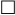 2□优秀  □合格  基本合格   不合格3□优秀  □合格  基本合格   不合格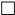 4□优秀  □合格  基本合格   不合格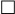 5□优秀  □合格  基本合格   不合格6□优秀  □合格  基本合格   不合格7□优秀  □合格  基本合格   不合格8□优秀  □合格  基本合格   不合格9□优秀  □合格  基本合格   不合格10□优秀  □合格  基本合格   不合格11□优秀  □合格  基本合格   不合格12□优秀  □合格  基本合格   不合格根据党章规定的党员条件和当前形势对党员的要求，民主评议党员主要应包括以下内容：一、是否牢固树立共产主义远大理想和中国特色社会主义坚定信念，自觉贯彻执行党的基本路线和各项方针、政策，在政治上同党中央保持一致，关键 时刻旗帜鲜明、立场坚定，坚决执行党的决议，做到令行禁止；二、是否以身作则， 模范遵守党的纪律和国家的法律、法规，廉洁自律， 能够正确处理局部利益与全局利益、眼前利益与长远利益、个人利益与党和人民利益的关系，诚心诚意为人民谋利益；三、是否自觉加强学习，认真学习党的二十大报告和党章，学习习近平总书记在党的二十届一中全会上的重要讲话精神，学习专业技术知识，经常性自我批评和接受批评并有效改进，不断提高自身素质；四、是否脚踏实地地做好本职工作，切实履行岗位职责，努力创造一流业绩；五、是否坚持参加党的组织生活，按时缴纳党费，用于开展批评和自我批评， 自觉接受党组织和群众的监督；六、是否坚持党的宗旨，密切联系群众，倾听群众呼声，关心群众疾苦，及时反映群众的合理意见和要求，做好群众的思想政治工作，努力为群众办好事、实事；七、是否能够模范履行党员义务，正确行使党员权利，发扬社会主义新风尚，敢于同不良风气、违纪违法行为作斗争。凡有下列六种表现之一者应定位不合格党员：一、丧失或动摇社会主义、共产主义信念，放弃四项基本原则，参加反动组织或非法聚众闹事的；二、违反党和国家政策、法律、规定，搞封建迷信活动，参与赌博屡教不改，打架斗殴，败坏社会风气的；三、个人主义严重，见利忘义、假公济私、损人利己、工作不负责任、不讲职业道德，给党和人民生命财产造成严重损失，在人民群众中造成很坏影响的；四、有“三不”党员行为，即无正当理由，连续六个月不参加党的组织生活或不交纳党费、不做党组织所分配工作的；五、道德品质低下，生活作风不正派，以及 有其他严重问题的；六、有其他违法、违纪行为和事实，受到纪检监察部门、公安、司法机关处理、留置、处罚、拘留、逮捕的。组织生活会组织生活会组织生活会组织生活会组织生活会组织生活会组织生活会民主评议党员民主评议党员民主评议党员民主评议党员民主评议党员民主评议党员民主评议党员党组织总数（个）其中其中其中党支部查摆问题数量（条）党支部书记查摆问题数（条）党支部 书记收 到批评 意见数（条）参加民 主评议 党员人 数（人）优秀人数（人）合格人数（人）基本合格人数（人）不合格人数（人）给予组织处置 人数（人）出党 人数（人）党组织总数（个）党委（个）总支（个）支部（个）党支部查摆问题数量（条）党支部书记查摆问题数（条）党支部 书记收 到批评 意见数（条）参加民 主评议 党员人 数（人）优秀人数（人）合格人数（人）基本合格人数（人）不合格人数（人）给予组织处置 人数（人）出党 人数（人）